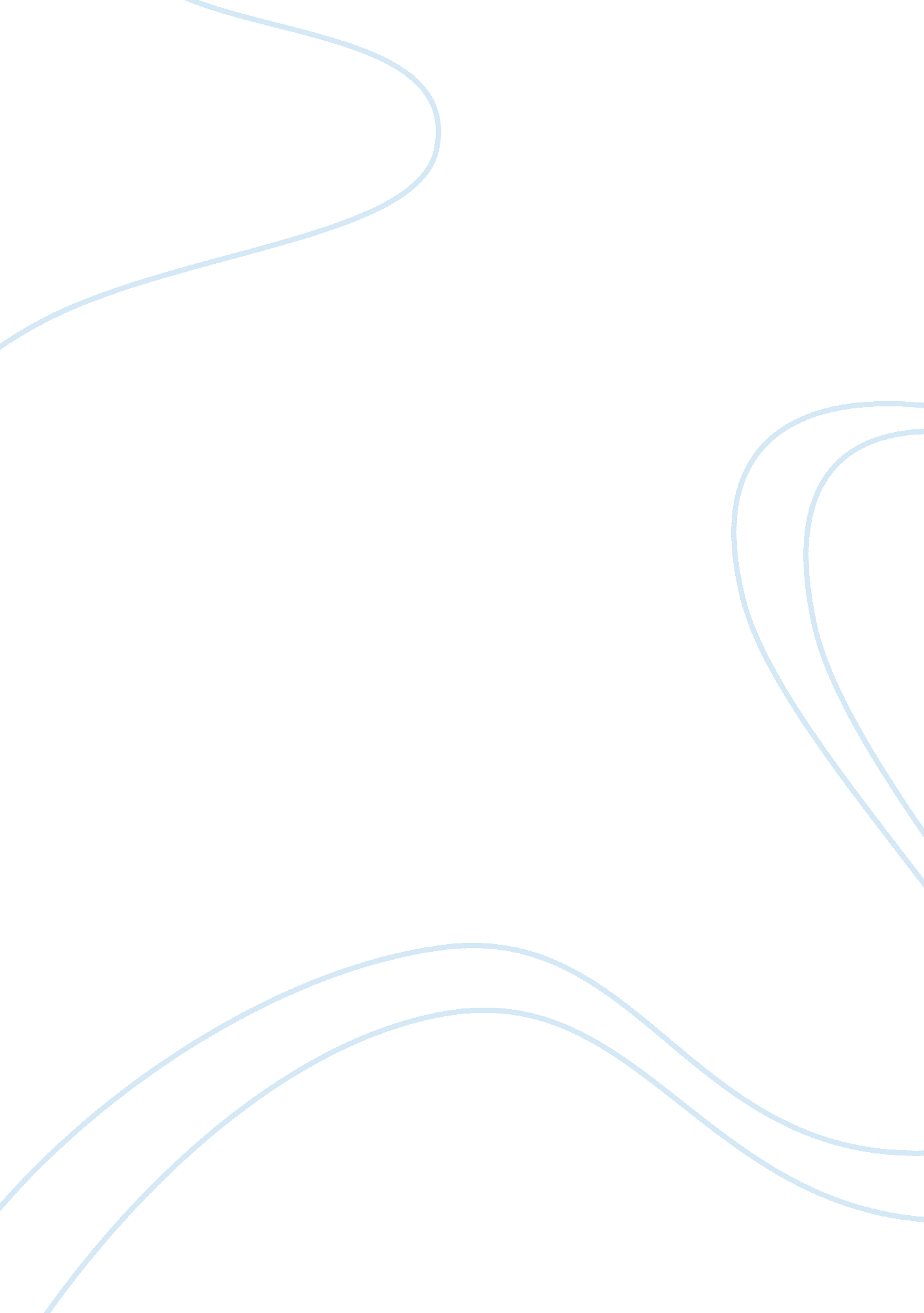 Hitman video game review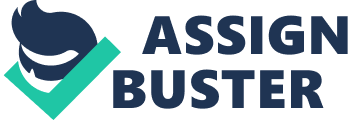 Hitman has been one of the most widespread Playstation and Xbox video games, and in 2007, a movie of the same name was launched. Directed by Xavier Gens and starring Timothy Olyphant and Dougray Scott, Hitman, the movie, was a massive success. If you are a video game fan or just a fan of action-packed undertaking movies, then the character of Hitman will not be unfamiliar to you. With Microgaming’s knack of gaging adventurous senses and creating high-quality branded games, it released Hitman video slot game for online and mobile play at Microgaming casinos in 2007, and it has continued as one of the most popular titles in the software giant’s collection ever since. In a casino that has the Hitman slot machine, you can bet with coins that are from a penny to a quarter, plus you can trigger numerous pay lines and with gamble up to ten changes per line. Featuring the central character from the Hitman video games, as well as some of his weapons of choice as symbols. The game maintains a classic layout with a maximal of 15 lines on five reels. This online slot involves several great bonus features which make the game very engaging and can offer you great prizes. The accessible Hitman slots game is RNG licensed, that guarantees the game is not equipped besides it is a game of good fortune. All outcomes are uninformed. ‘’Hitman is an episodic furtiveness video game established by IO Interactive and published by Square Enix for Microsoft Windows, PlayStation 4, and Xbox One. Hitman slot is based on the mysterious, clandestine world of Agent 47, a cloned assassin whose job it is to target some nasty characters in his line of work.’’ The Best Hitman Online Casinos If you do not have much involvement in the online entertainment sector or you want to try out the game for simple leisure purposes, you may be excited to know that many online casinos offer the game in the demo version. Even though playing for free will not allow you to take out your cash prizes, the practice will award you a cherished vision into the game. Therefore, we recommend you try the game for free for a few times before trying with your real earned money. Finding out the right casinos can be a little nerve-wracking if you are looking for safe and registered casino for the utmost safety of your sensitive banking specifics. There are some reliable casinos such as Dunder, LeoVegas. com, 32 red and others. You can check out some of these suggested online casinos Hitman Topic Hitman is a third individual conspiratorial video game where performers take switch of Agent 47, a naturally superior hit man, travelling to international sites and abolishing contracted aims. Hitman is the eccentric slot from Microgaming that is all killer and no filler. Get your trigger finger prepared and anticipate you are on target for an enormous jackpot. Hitman video slot does not dissatisfy in the graphics and animations section. With its excellent graphics, you can not only apprehend the zest of the theme but also revel in the gambling experience to the fullest. If you are looking for a captivating game you cannot turn away from Hitman. Hitman slots have more sorts than you can wobble a sniper rifle at. Weighed down with bonuses, free spins and the chance to win big money, a Hitman slot machine contains more smack than an AK-47. The reels are set against a dark concrete, but the symbols on the reels are sharp and lustrous. The soundtrack in Hitman slots is mesmerizing and adds to the atmosphere of enigma. If you feel like a break from the background music, however, simply turn it off with the control button. How to Play Hitman The outstanding Hitman free online slot game comes with 5 reels, 3 rows and 15 pay lines. The 15 pay lines are a deadly variety of game symbols which can be allied into winning amalgamations. There are also three different rounds of bonus action to certify that every spin keeps you well and truly on the edge of your seat. You start things by picking your coin value sum, and you can bet as little as $. 01 and as much as $75. Click on spin then get the game ongoing. The first exclusive bonus in Hitman is the Contract Bonus. If you have three laptops land on the third, fourth, and fifth reels, you enter a game where you select one of five targets and afterward one of five weapons. Choosing the best blends here can win you 270, 000 acclaims. Next up is the Insignia Bonus, it is activated whenever three Insignia symbols appear dotted on reels one, two, and three. Pick one of the three Insignia symbols, and it will honor you a bonus jackpot of up to 20 times your total bet volume. Hitman also has an untamed specific and a scatter icon. The first is an intensifying wild, which is activated when Agent 47 appears on the second, third and fourth reels. The second is triggered when at least three ’18’ symbols come up anywhere on the slot. In this bonus you receive 18 free spins which benefit from a 2x multiplier. The winning slot machine payouts during your free spins are doubled up. Your choice of weapon limits the multiplier for the bonus game. Decide on your way of extermination cleverly, as your multiplier can vary between x2 and x6. With the aim and weapons chosen, all that is left is to hit “ Execute” to accomplish the massacre and see how much the Hitman slot machine will pay out. You do not need to play with all pay lines on the go as the features are generated by scatter symbols but the payouts will be respectively bigger if you do. Symbols and Bonus Features in Hitman Slot Playing in a Hitman slots casino is made even more entertaining by the combination of a wild symbol, excellent animations and distinctive sounds. The large number of features in a Hitman slot machine might overpower the players. Symbols The game’s symbols are all in keeping with the title theme, featuring Agent 47 himself and the gears of his skill – a sniper rifle, lethal injection, knife, garrote wire, and his signature Silverballer pistols. The character in the classic pose, holding two guns to his chest, acts as an intensifying Wild symbol. This means that it will turn a whole reel Wild if it lands on reels two, three or four, and will standby for any symbol except the Scatter and Bonus symbols to complete a probable pay line. The Scatter symbol is an 18 certificate symbol. If this symbol appears on reels three, four or five, then 18 free spins will be approved, during which any win is doubled up. Bonus features and growing Wilds can occur during the Free Spins Bonus, but free spins cannot be re-activated. Bonus Features The bonus features contain the Insignia Bonus and the Contract Bonus. The Insignia Bonus is generated when a performer lands the Insignia symbol on reels one, two and three. You will need to select one of the symbols to expose a concealed multiplier bonus. The Contract Bonus is started when the computer symbol lands on the last three reels simultaneously. You will get to choose one of five targets to disregard along with your weapon of choice. Your preferred target and weapon both convey secret values that are multiplied together for a lethal win up to 270, 000 coins. Hitman Slot for Free You can play the game in demo version will help you to attain a hands-on view of the game so that you go for real money later. You can try the game from many online casinos, as mentioned earlier. To make things a little easier, players can also make use of the Autoplay button. You can spin spontaneously up to 500 times using your chosen bet. The Hitman slot can honor a win of up to 270, 000 coins on one bet if the features associate without a glitch. Its jackpot however is much lesser at 4, 000 coins for five symbols of the central character with his sniper rifle. To accomplish your budget, it is also possible to set a win limit. Autoplay will stop if this limit has been reached or surpassed. If you like Hitman movie and you are affectionate towards new free slots bonus you should definitely play Hitman slot! If you are into action, mystery, and pitiless murder as long as it is virtual, Hitman is the online casino slots game that will offer it all for you. This slot is well worth a few minutes of your time so do not pass it by. With so many pleasing bonuses and extras, you do not have to be a fan of Hitman in order to appreciate this eccentric slot. 